Tous droits réservés - www.philippevoyer.orgFormation destinée au personnel infirmier des milieux d’hébergement (CHSLD, MDA, RI et RPA)Nom : _________________________________________________________Au terme de cette troisième année de formation, vous devrez avoir effectué les formations suivantes :Décoder les comportements menaçants ;Les chutes : dépistage, prévention et évaluation post-chute ;Le webinaire-interactif : Maladie d’Alzheimer et les problèmes comportementaux : comprendre pour mieux prévenir ; Le webinaire-interactif : L’évaluation et la surveillance clinique de l’aîné ;Le mentorat clinique à distance : Les problèmes comportementaux et psychologiques liés aux troubles neurocognitifs majeurs.Bienvenue à ce plan de développement de compétences, destiné au personnel infirmier des milieux d’hébergement (CHSLD, RI, MA, RPA). Ce plan de cheminement contient toutes les formations à réaliser durant la troisième année d’embauche !Avant de débuter les formations, assurez-vous d’avoir lu récemment un livre de physiopathologie du corps humain, vous permettant d’être en mesure de bien comprendre les formations qui suivent.Nous vous invitons fortement à suivre les formations dans l’ordre suggéré par le guide de l’apprenant. 1. Visionnez la première vidéo. 
Durée : 12 min 33 sec.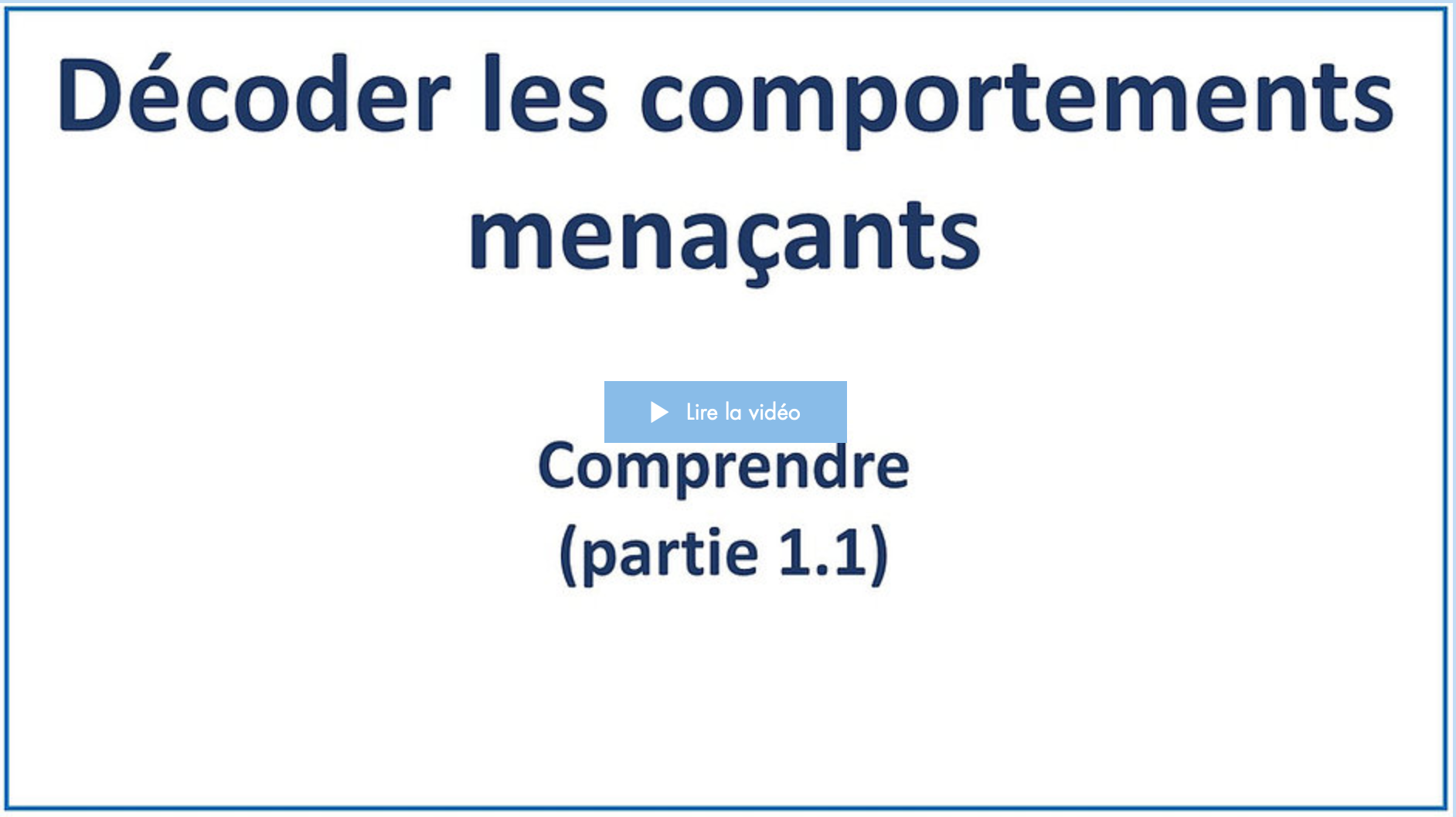 Date de visionnement de la vidéo : _________________Notes______________________________________________________________________________________________________________________________________________________________________________________________________________________________________________________________________________________________________________________________________________________________________________________________________________________________________________________________________________________________________________________________________________________________________________________________________________________________________________________________________________________________________________________________________________________________________________________________________________________________________________________________________________________________________________________________________________________________________________________________________________________________________________________________________________________________________________________________________________________________________________________________________________________________________1. Visionnez la deuxième vidéo. 
Durée : 15 min 05 sec.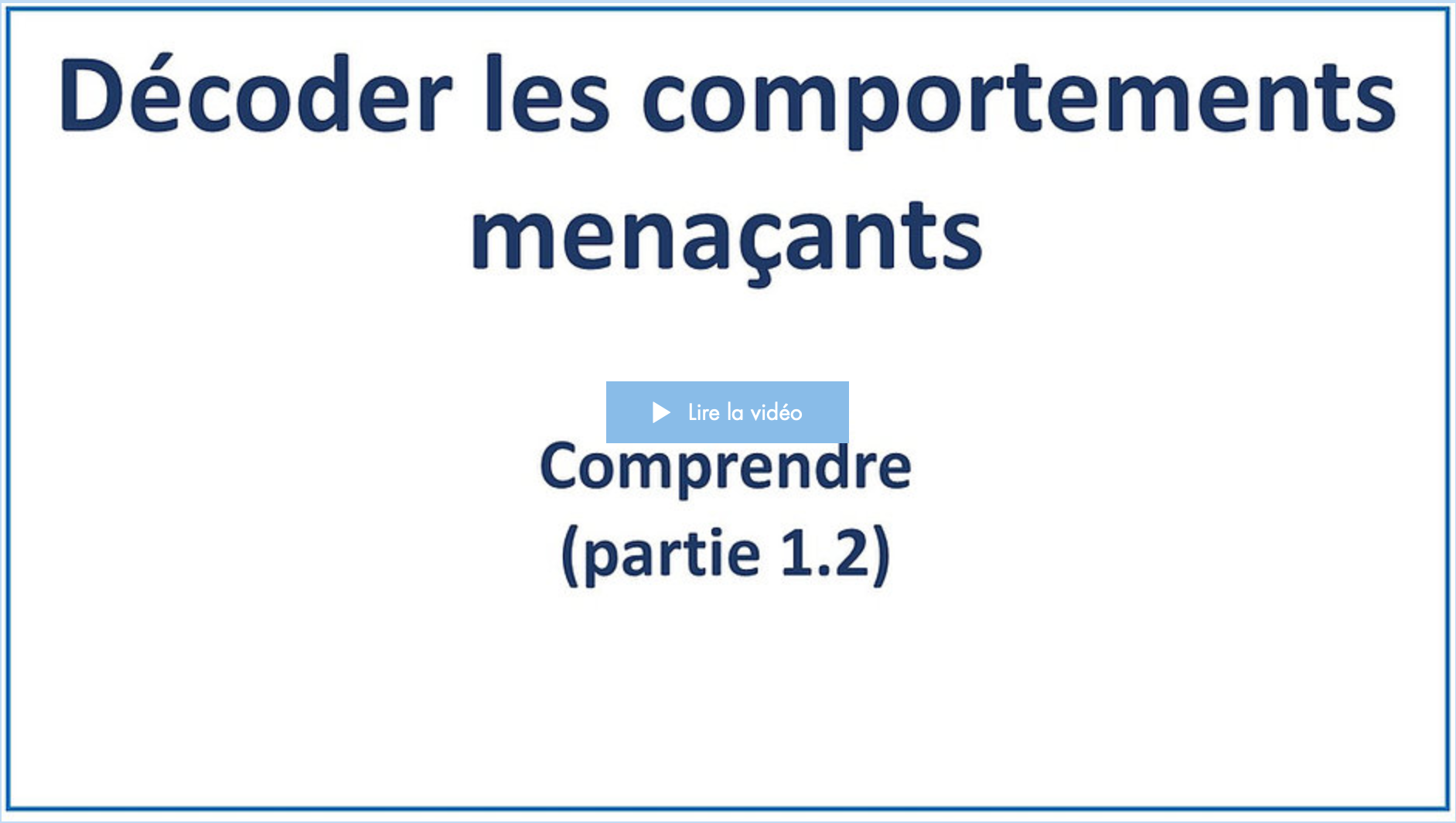 Date de visionnement de la vidéo : _________________Notes______________________________________________________________________________________________________________________________________________________________________________________________________________________________________________________________________________________________________________________________________________________________________________________________________________________________________________________________________________________________________________________________________________________________________________________________________________________________________________________________________________________________________________________________________________________________________________________________________________________________________________________________________________________________________________________________________________________________________________________________________________________________________________________________________________________________________________________________________________________________________________________________________________________________________1. Visionnez la troisième vidéo. 
Durée : 14 min 17 sec.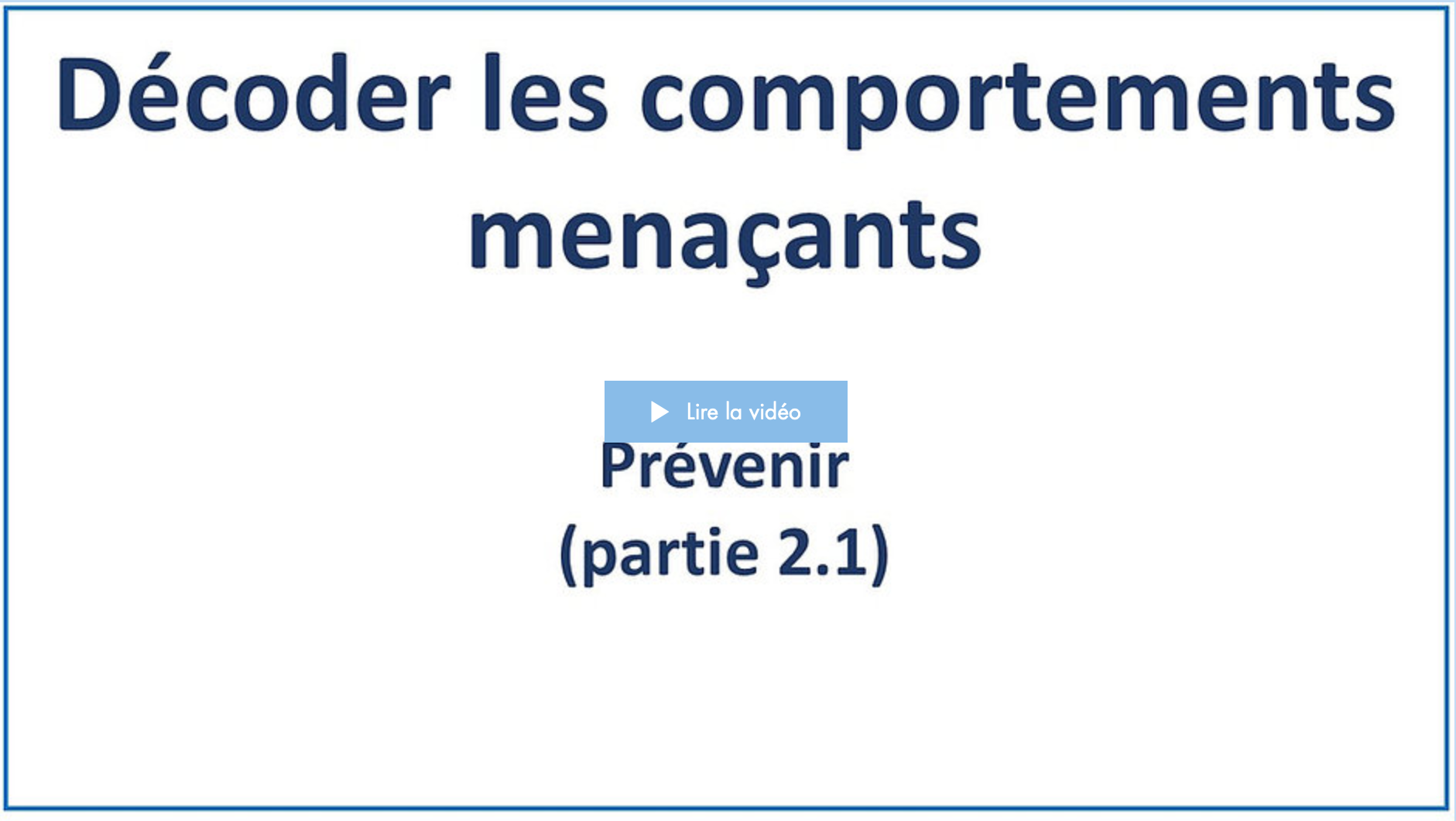 Date de visionnement de la vidéo : _________________Notes______________________________________________________________________________________________________________________________________________________________________________________________________________________________________________________________________________________________________________________________________________________________________________________________________________________________________________________________________________________________________________________________________________________________________________________________________________________________________________________________________________________________________________________________________________________________________________________________________________________________________________________________________________________________________________________________________________________________________________________________________________________________________________________________________________________________________________________________________________________________________________________________________________________________________1. Visionnez la quatrième vidéo. 
Durée : 14 min 15 sec.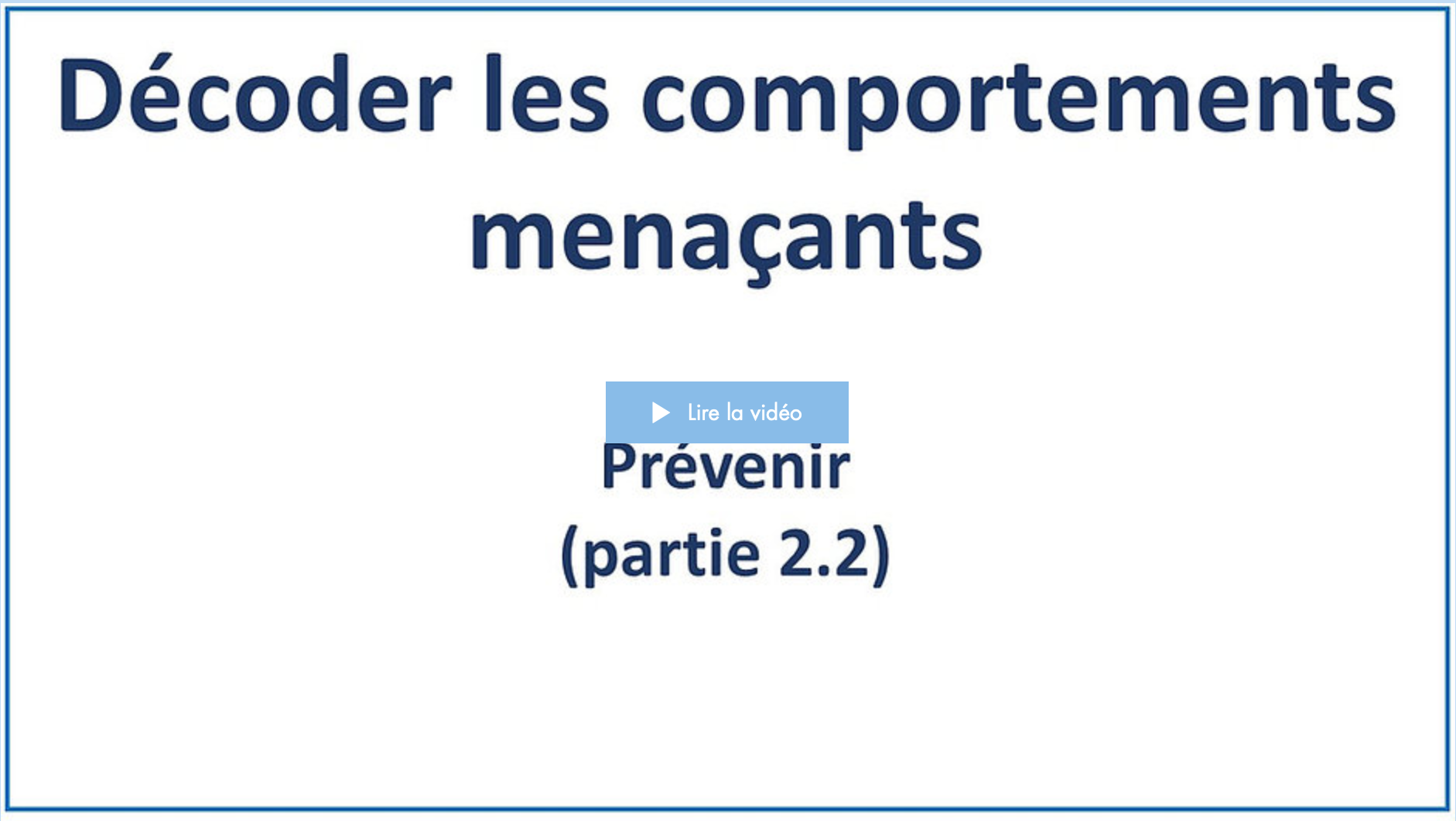 Date de visionnement de la vidéo : _________________Notes______________________________________________________________________________________________________________________________________________________________________________________________________________________________________________________________________________________________________________________________________________________________________________________________________________________________________________________________________________________________________________________________________________________________________________________________________________________________________________________________________________________________________________________________________________________________________________________________________________________________________________________________________________________________________________________________________________________________________________________________________________________________________________________________________________________________________________________________________________________________________________________________________________________________________1. Visionnez la cinquième vidéo. 
Durée : 18 min 56 sec.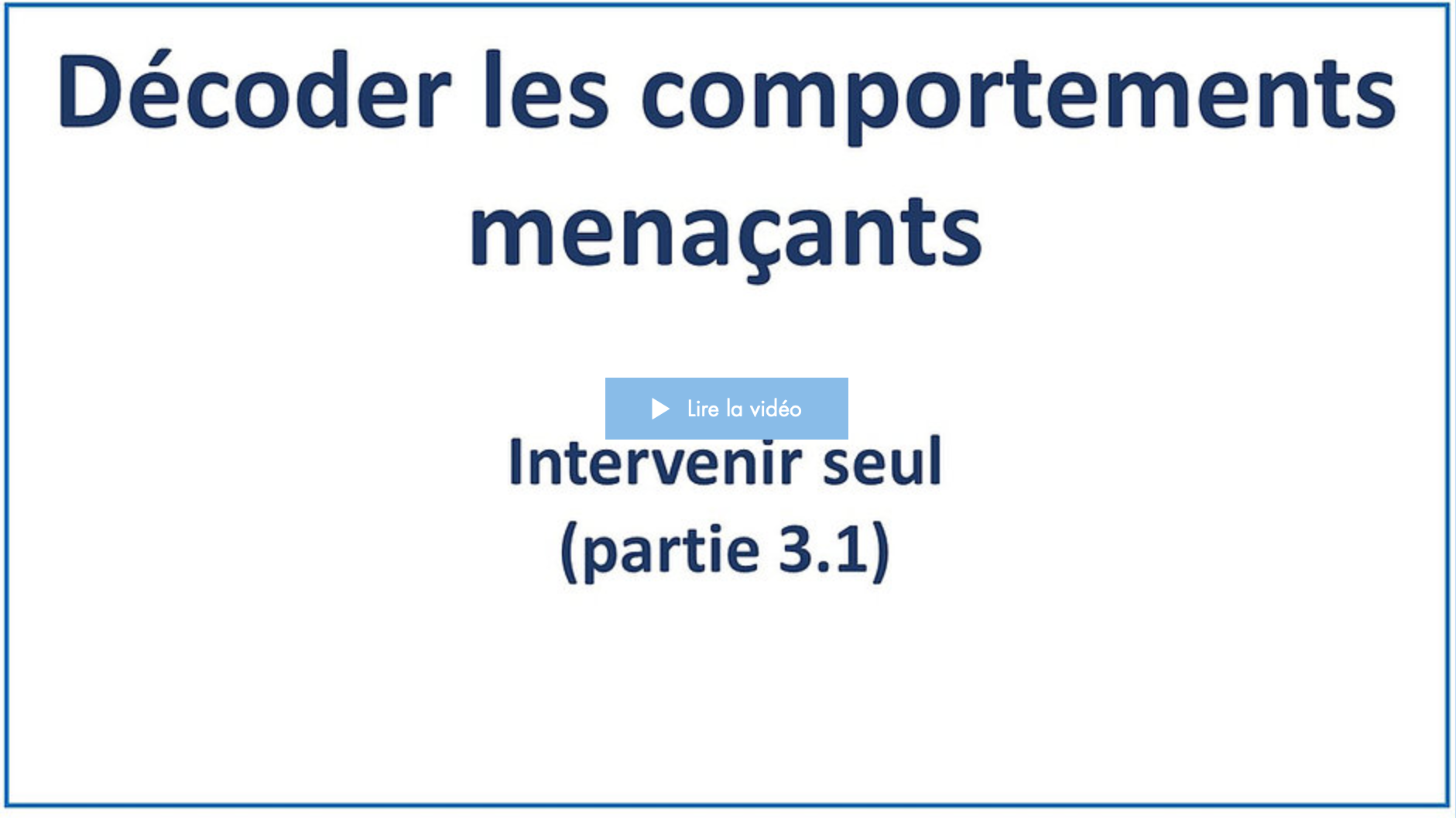 Date de visionnement de la vidéo : _________________Notes______________________________________________________________________________________________________________________________________________________________________________________________________________________________________________________________________________________________________________________________________________________________________________________________________________________________________________________________________________________________________________________________________________________________________________________________________________________________________________________________________________________________________________________________________________________________________________________________________________________________________________________________________________________________________________________________________________________________________________________________________________________________________________________________________________________________________________________________________________________________________________________________________________________________________1. Visionnez la sixième vidéo. 
Durée : 19 min 42 sec.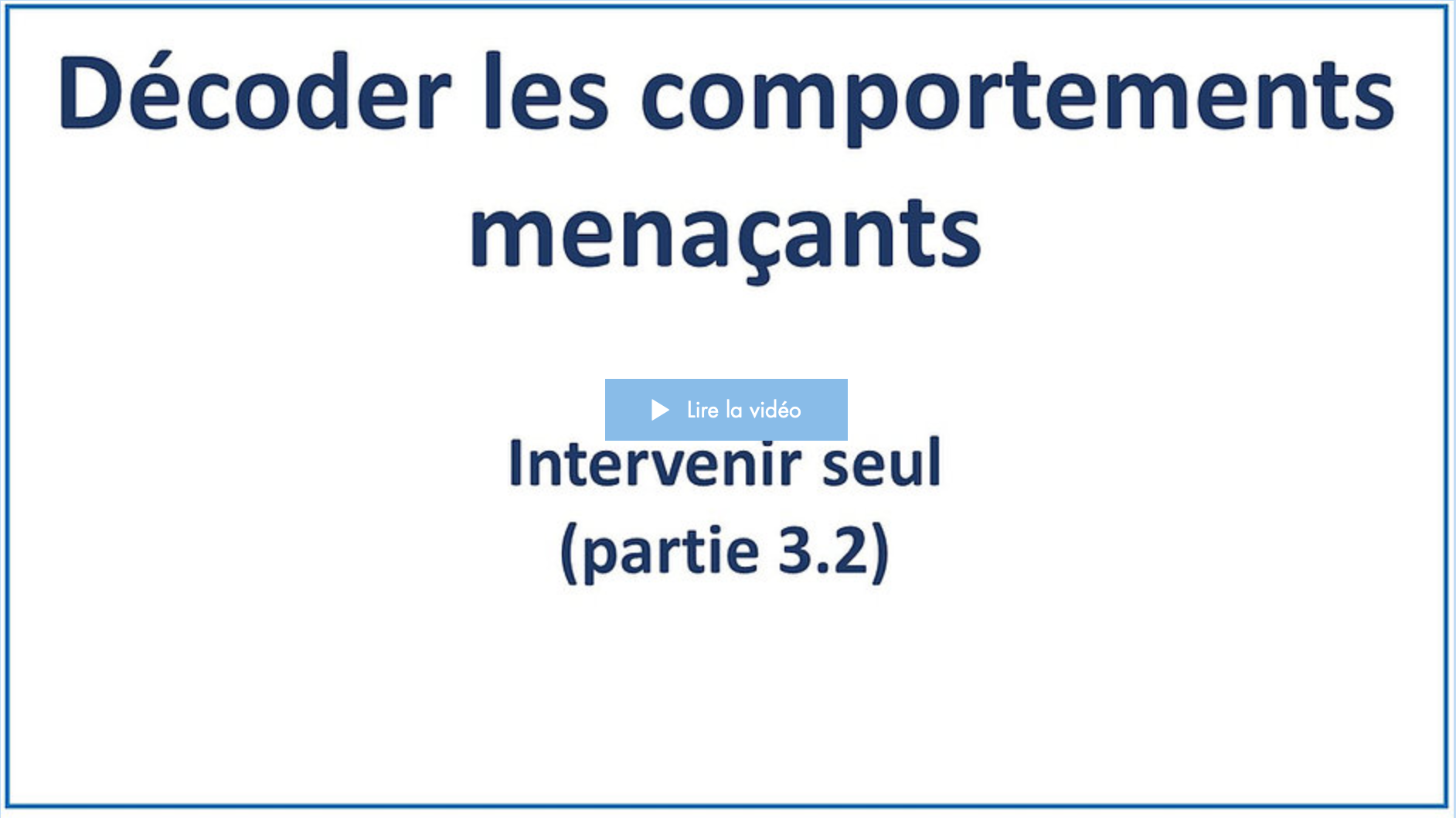 Date de visionnement de la vidéo : _________________Notes______________________________________________________________________________________________________________________________________________________________________________________________________________________________________________________________________________________________________________________________________________________________________________________________________________________________________________________________________________________________________________________________________________________________________________________________________________________________________________________________________________________________________________________________________________________________________________________________________________________________________________________________________________________________________________________________________________________________________________________________________________________________________________________________________________________________________________________________________________________________________________________________________________________________________1. Visionnez la septième vidéo. 
Durée : 21 min 18 sec.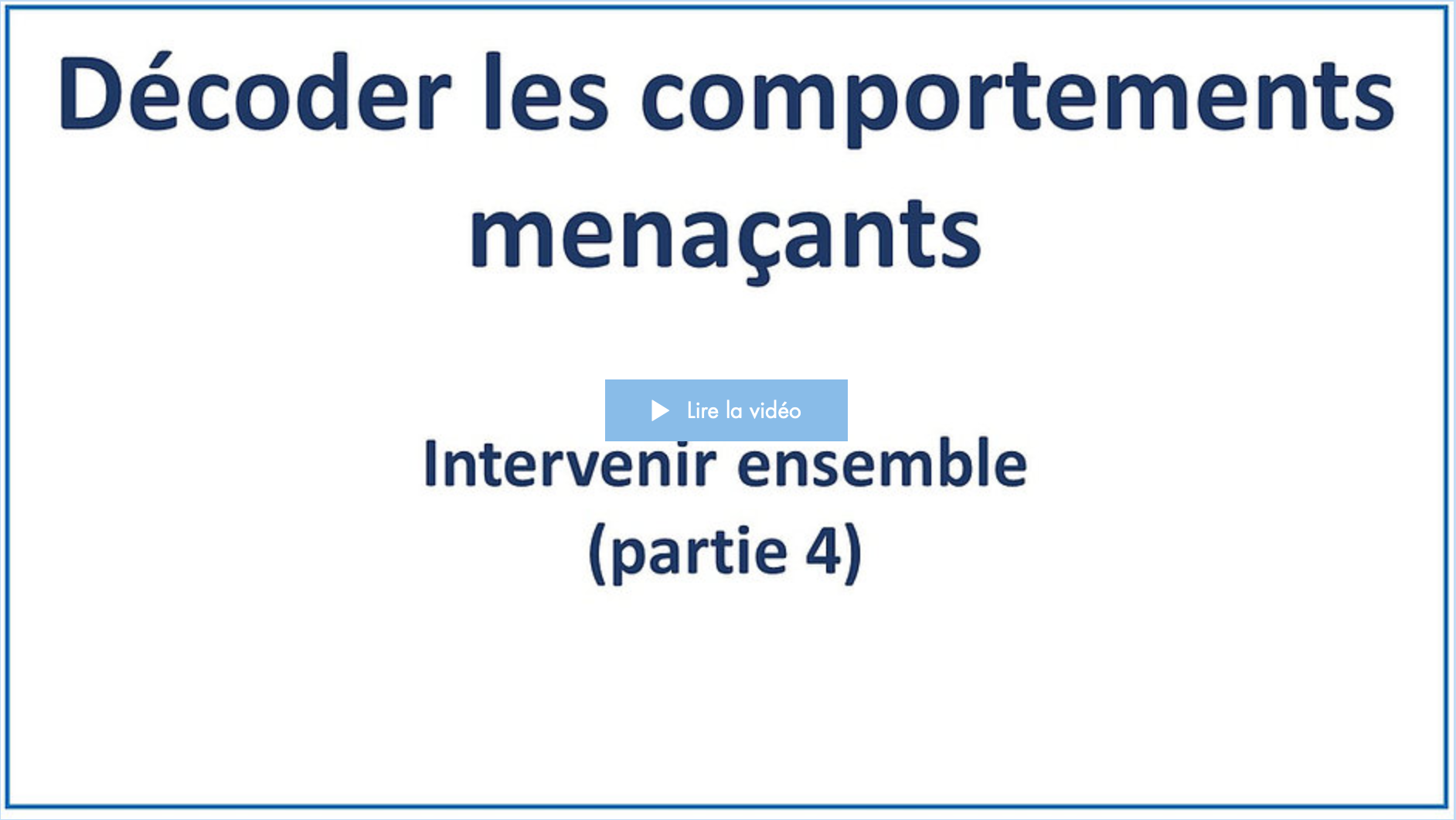 Date de visionnement de la vidéo : _________________Notes______________________________________________________________________________________________________________________________________________________________________________________________________________________________________________________________________________________________________________________________________________________________________________________________________________________________________________________________________________________________________________________________________________________________________________________________________________________________________________________________________________________________________________________________________________________________________________________________________________________________________________________________________________________________________________________________________________________________________________________________________________________________________________________________________________________________________________________________________________________________________________________________________________________________________Vous avez terminé de visionner les vidéos de la formation. 1. (Facultatif) Selon les directives de votre organisation, veuillez faire le questionnaire de validation des apprentissages en cliquant sur la rubrique encadrée en rouge.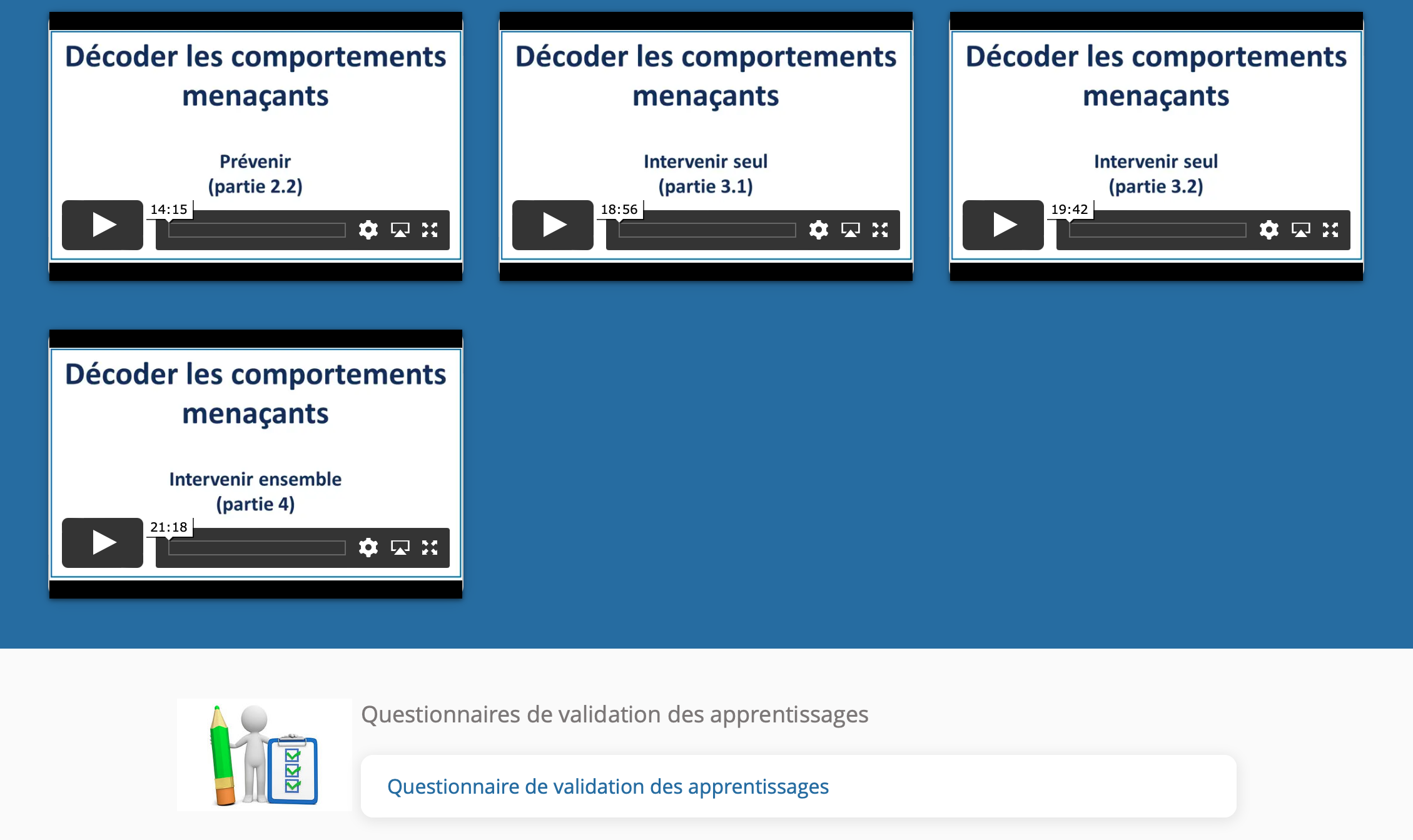 Durée approximative du questionnaire : 25 min.Date de la réalisation du questionnaire : _________________
Résultat : _________Signature approbative : ____________________________________________
1. Visionnez la première vidéo. 
Durée : 13 min 12 sec.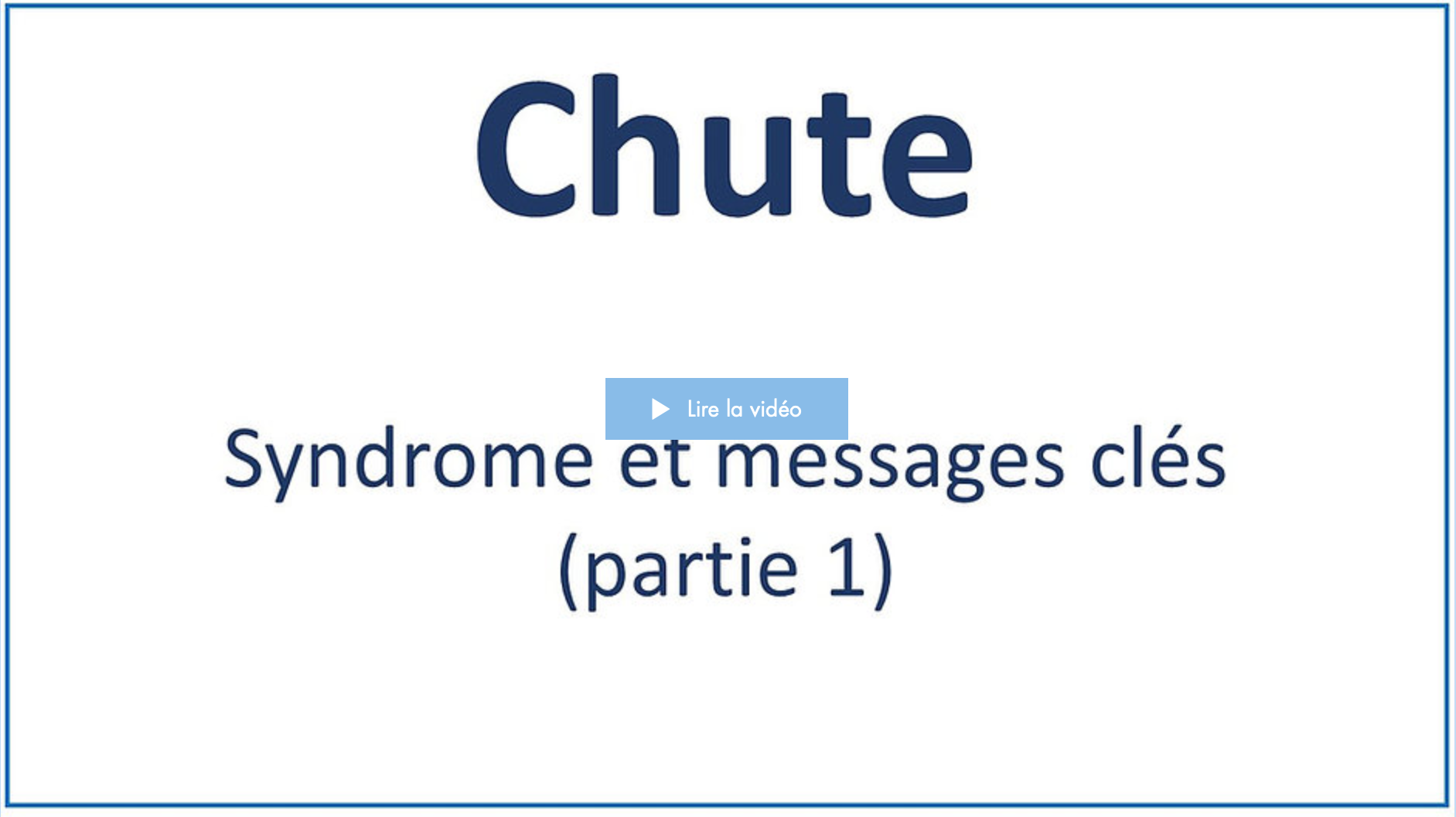 Date de visionnement de la vidéo : _________________Notes______________________________________________________________________________________________________________________________________________________________________________________________________________________________________________________________________________________________________________________________________________________________________________________________________________________________________________________________________________________________________________________________________________________________________________________________________________________________________________________________________________________________________________________________________________________________________________________________________________________________________________________________________________________________________________________________________________________________________________________________________________________________________________________________________________________________________________________________________________________________________________________________________________________________________1. Visionnez la deuxième vidéo. 
Durée : 19 min 28 sec.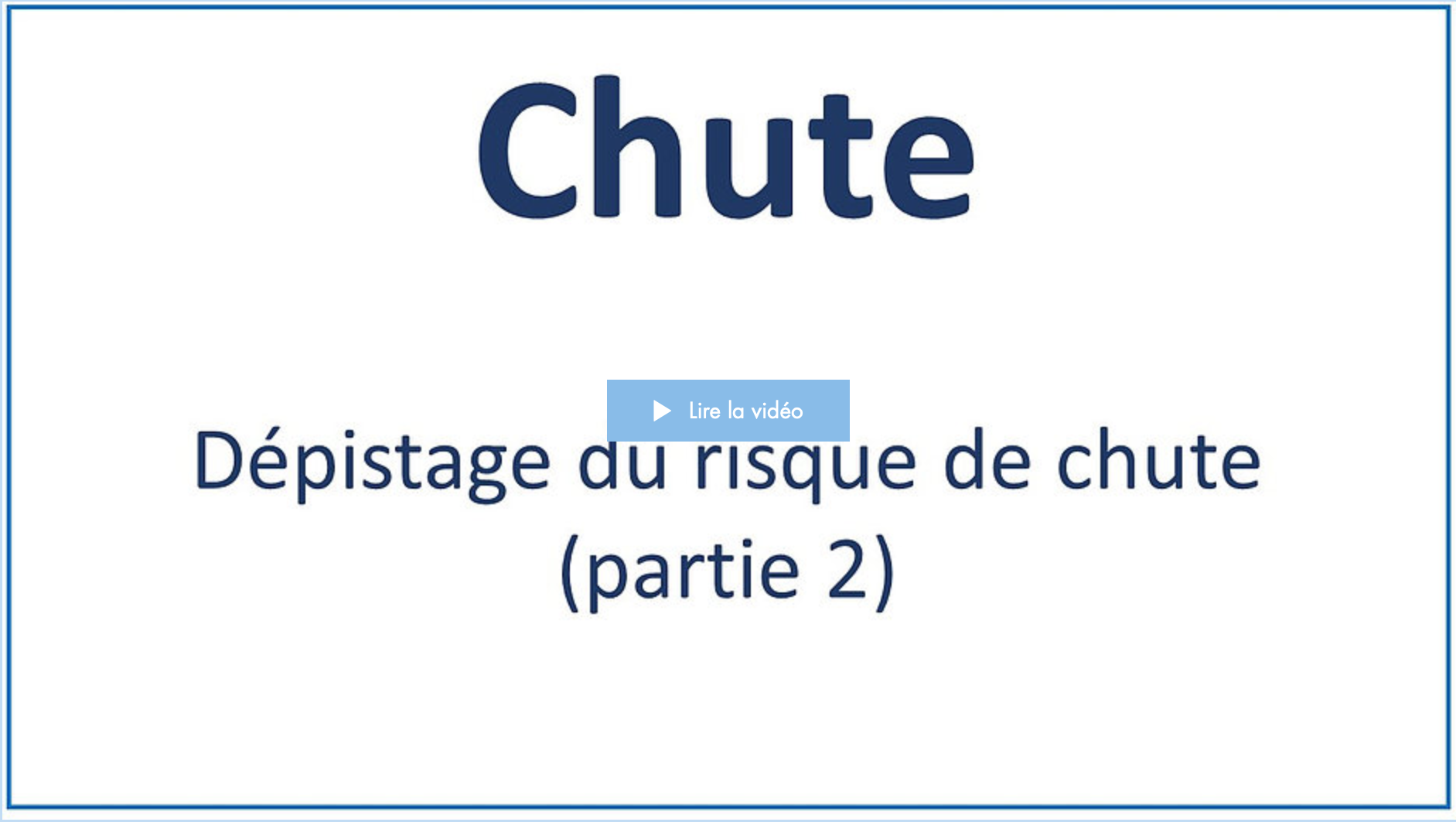 Date de visionnement de la vidéo : _________________Notes______________________________________________________________________________________________________________________________________________________________________________________________________________________________________________________________________________________________________________________________________________________________________________________________________________________________________________________________________________________________________________________________________________________________________________________________________________________________________________________________________________________________________________________________________________________________________________________________________________________________________________________________________________________________________________________________________________________________________________________________________________________________________________________________________________________________________________________________________________________________________________________________________________________________________1. Visionnez la troisième vidéo. 
Durée : 19 min 11 sec.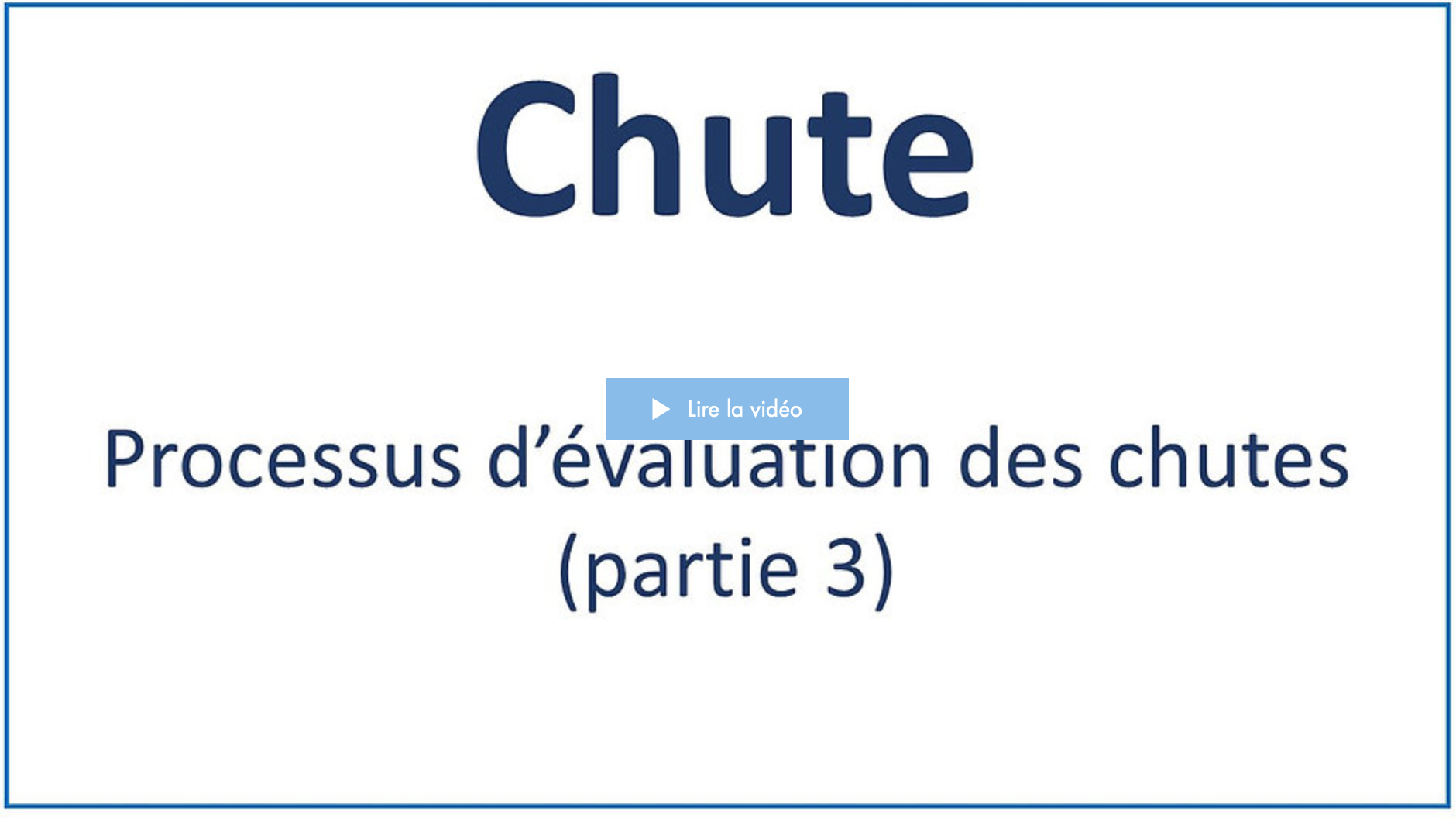 Date de visionnement de la vidéo : _________________Notes______________________________________________________________________________________________________________________________________________________________________________________________________________________________________________________________________________________________________________________________________________________________________________________________________________________________________________________________________________________________________________________________________________________________________________________________________________________________________________________________________________________________________________________________________________________________________________________________________________________________________________________________________________________________________________________________________________________________________________________________________________________________________________________________________________________________________________________________________________________________________________________________________________________________________1. Visionnez la quatrième vidéo. 
Durée : 10 min 05 sec.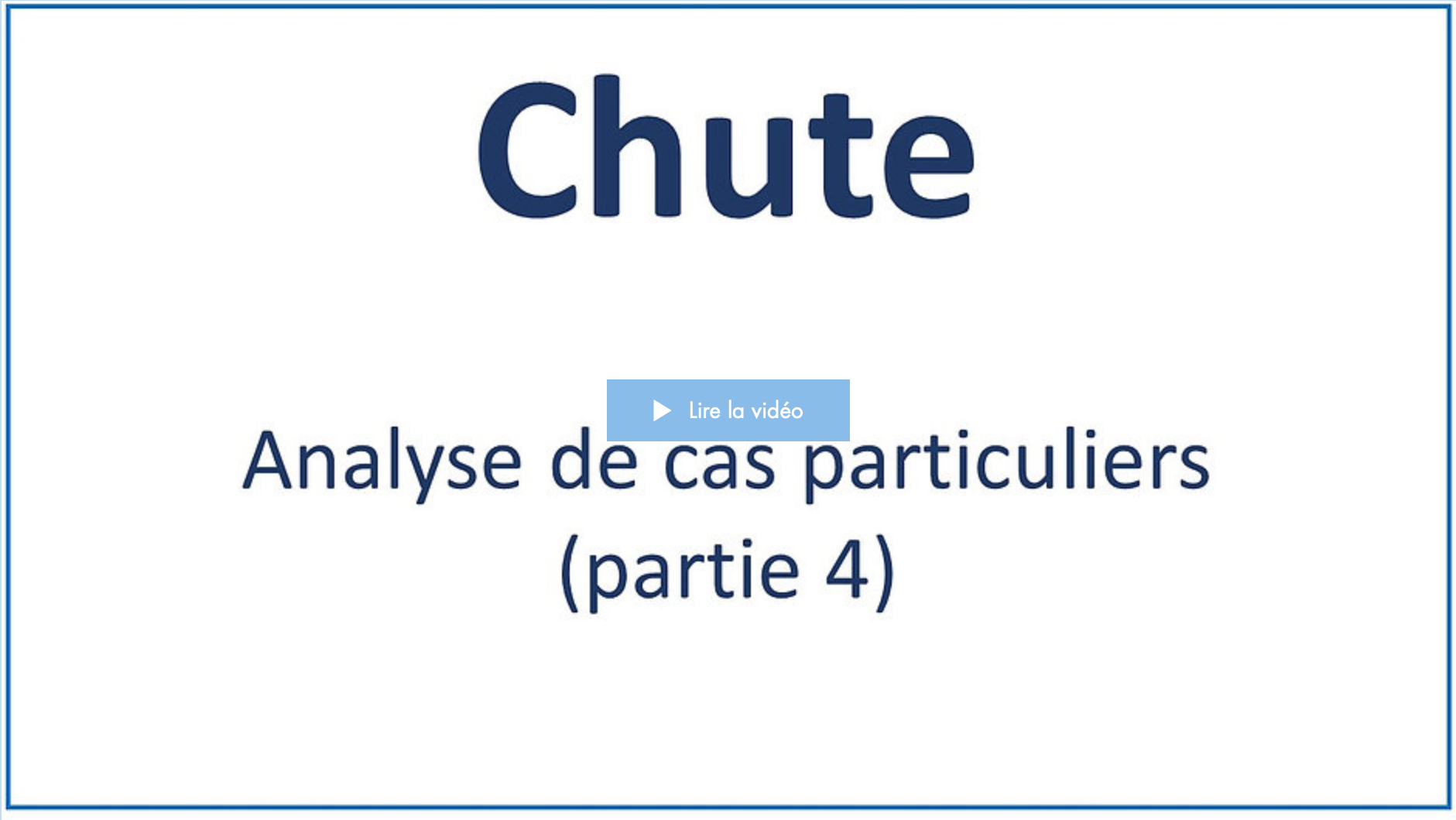 Date de visionnement de la vidéo : _________________Notes______________________________________________________________________________________________________________________________________________________________________________________________________________________________________________________________________________________________________________________________________________________________________________________________________________________________________________________________________________________________________________________________________________________________________________________________________________________________________________________________________________________________________________________________________________________________________________________________________________________________________________________________________________________________________________________________________________________________________________________________________________________________________________________________________________________________________________________________________________________________________________________________________________________________________1. Visionnez la cinquième vidéo. 
Durée : 31 min 31 sec.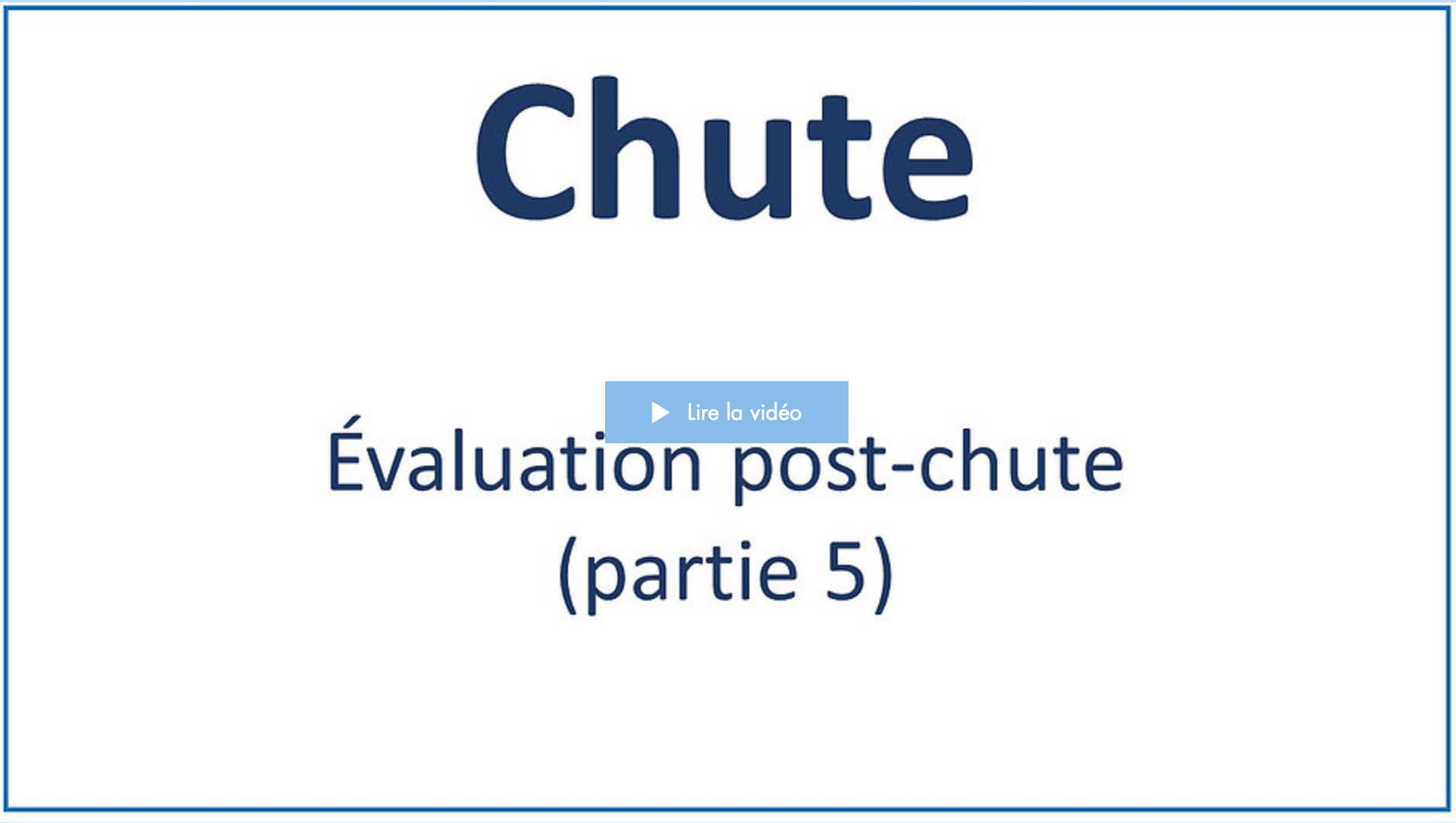 Date de visionnement de la vidéo : _________________Notes______________________________________________________________________________________________________________________________________________________________________________________________________________________________________________________________________________________________________________________________________________________________________________________________________________________________________________________________________________________________________________________________________________________________________________________________________________________________________________________________________________________________________________________________________________________________________________________________________________________________________________________________________________________________________________________________________________________________________________________________________________________________________________________________________________________________________________________________________________________________________________________________________________________________________1. Visionnez la sixième vidéo. 
Durée : 9 min 28 sec.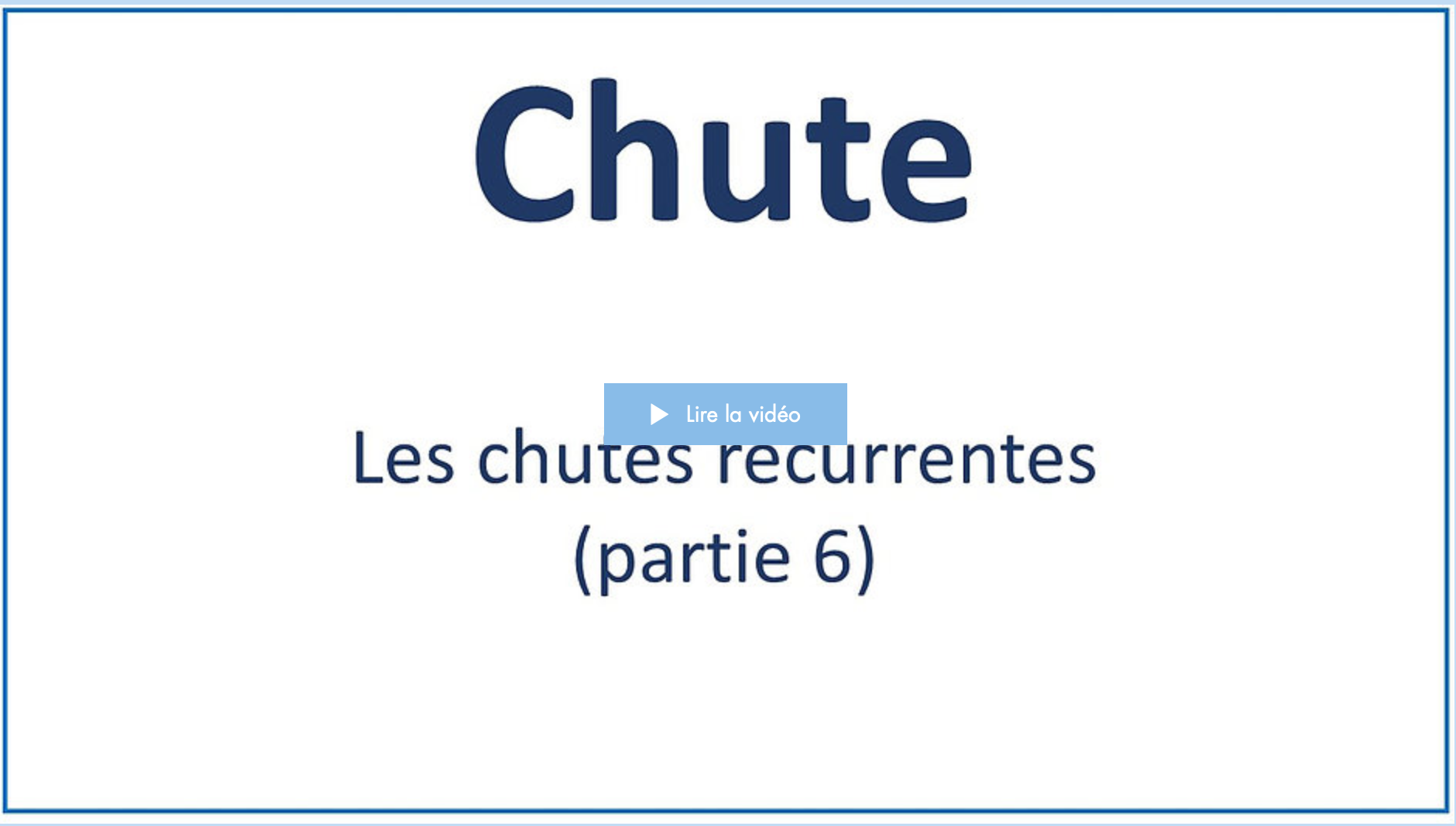 Date de visionnement de la vidéo : _________________Notes______________________________________________________________________________________________________________________________________________________________________________________________________________________________________________________________________________________________________________________________________________________________________________________________________________________________________________________________________________________________________________________________________________________________________________________________________________________________________________________________________________________________________________________________________________________________________________________________________________________________________________________________________________________________________________________________________________________________________________________________________________________________________________________________________________________________________________________________________________________________________________________________________________________________________1. Visionnez la septième vidéo. 
Durée : 6 min 22 sec.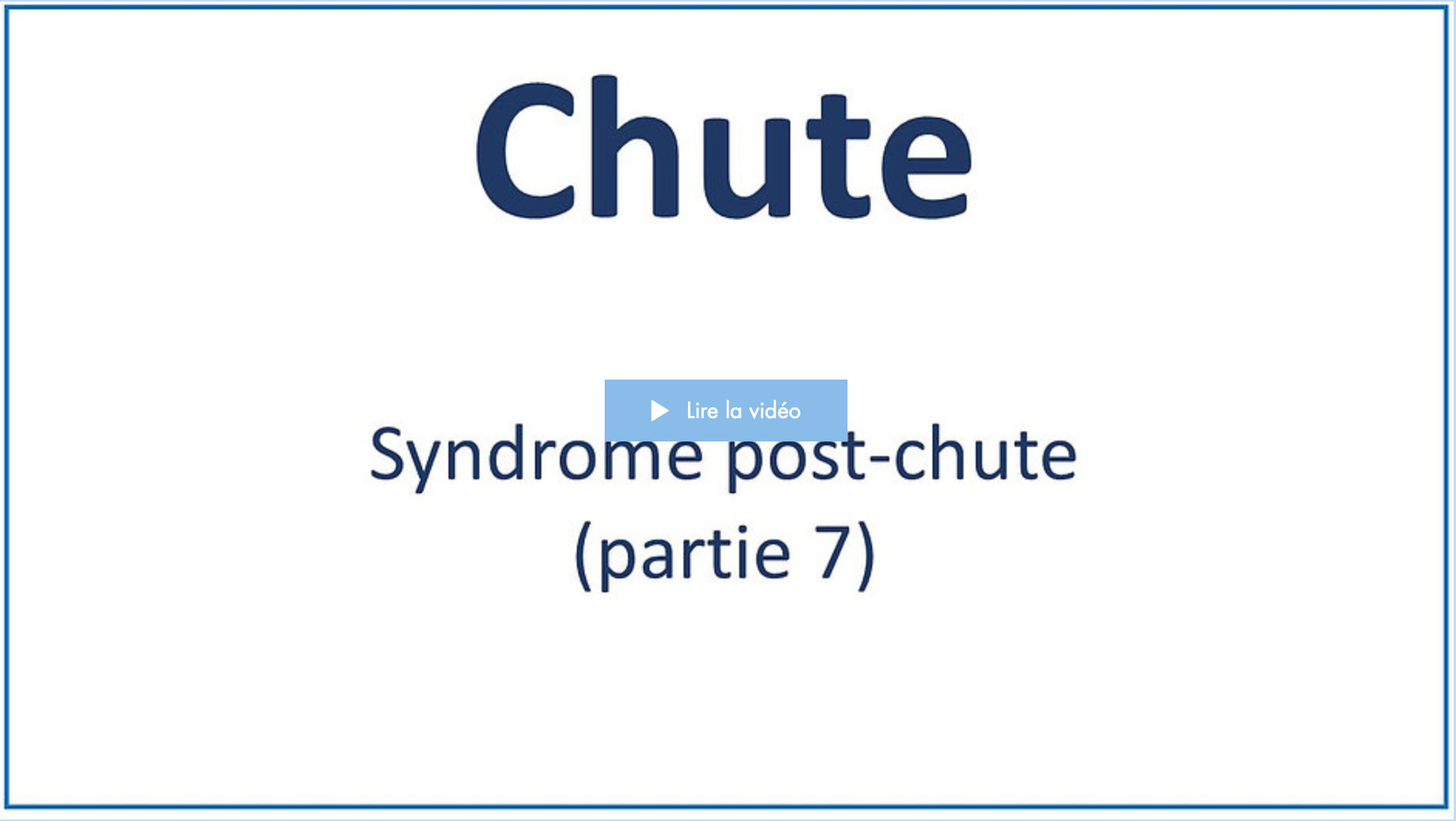 Date de visionnement de la vidéo : _________________Notes______________________________________________________________________________________________________________________________________________________________________________________________________________________________________________________________________________________________________________________________________________________________________________________________________________________________________________________________________________________________________________________________________________________________________________________________________________________________________________________________________________________________________________________________________________________________________________________________________________________________________________________________________________________________________________________________________________________________________________________________________________________________________________________________________________________________________________________________________________________________________________________________________________________________________Vous avez terminé de visionner les vidéos de la formation. 1. (Facultatif) Selon les directives de votre organisation, veuillez faire le questionnaire de validation des apprentissages en cliquant sur la rubrique encadrée en rouge.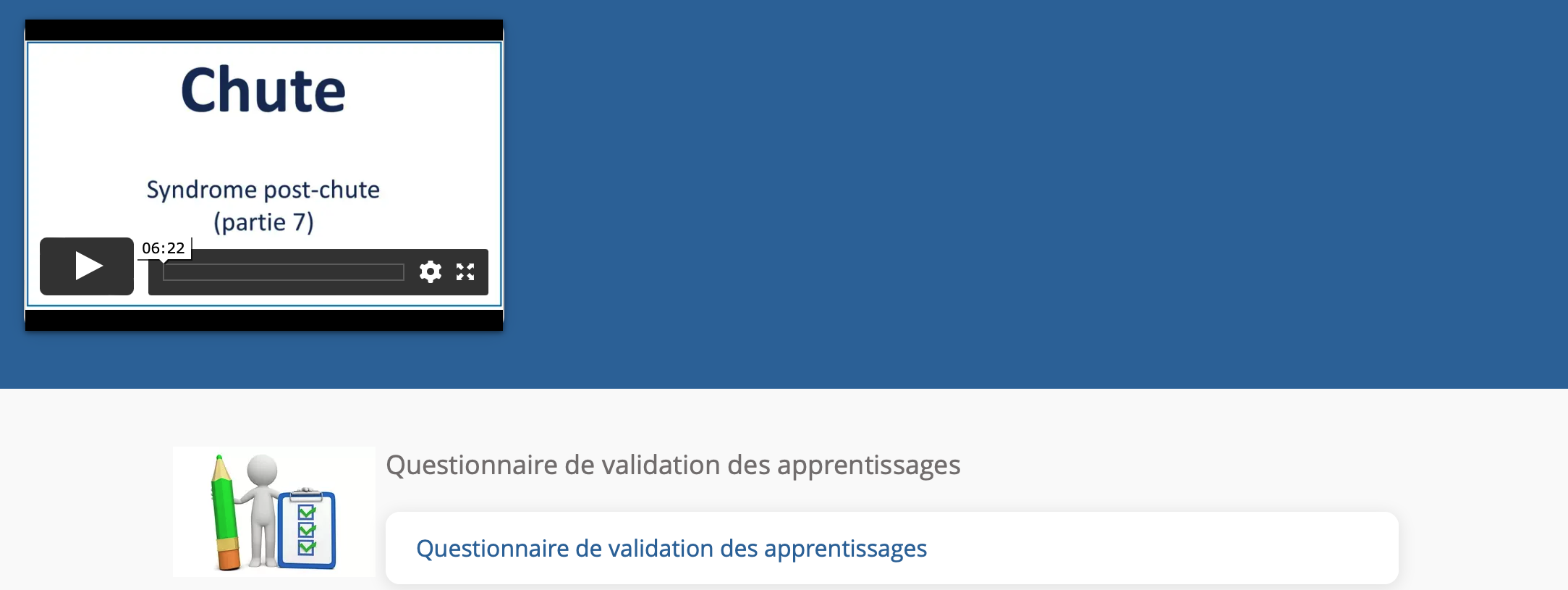 Durée approximative du questionnaire : 25 min.Date de la réalisation du questionnaire : _________________
Résultat : _________Signature approbative : ____________________________________________
1. Le moment venu, participez au webinaire-interactif. Date de participation du webinaire-interactif : _____________________Notes__________________________________________________________________________________________________________________________________________________________________________________________________________________________________________________________________________________________________________________________________________________________________________________________________________________________________________________________________________________________________________________________________________________________________________________________________________________________________________________________________________________________________________________________________________________________________________________________________________________________________________________________________________________________________________________________________________________________________________________________________________________________________________________________________________________________________________________________________________________________________________________________________________________________________________________________________________________________________________________________________________________________________________________________________________________________________________________________________________________________________________________________________________________________________________________________________________________________________________________________________________________________________________________________________________________________________________________________________________________________________________________________________________________________________________________________________________________________________________________________________________________________________________________________________________________________________________________________________________________________________________________________________________________________________________________________________________________________________1. Le moment venu, participez au webinaire-interactif. Date de participation au webinaire-interactif : _____________________Notes__________________________________________________________________________________________________________________________________________________________________________________________________________________________________________________________________________________________________________________________________________________________________________________________________________________________________________________________________________________________________________________________________________________________________________________________________________________________________________________________________________________________________________________________________________________________________________________________________________________________________________________________________________________________________________________________________________________________________________________________________________________________________________________________________________________________________________________________________________________________________________________________________________________________________________________________________________________________________________________________________________________________________________________________________________________________________________________________________________________________________________________________________________________________________________________________________________________________________________________________________________________________________________________________________________________________________________________________________________________________________________________________________________________________________________________________________________________________________________________________________________________________________________________________________________________________________________________________________________________________________________________________________________________________________________________________________________________________________1. Le moment venu, participez au mentorat clinique. Date de participation au mentorat clinique : _____________________Notes__________________________________________________________________________________________________________________________________________________________________________________________________________________________________________________________________________________________________________________________________________________________________________________________________________________________________________________________________________________________________________________________________________________________________________________________________________________________________________________________________________________________________________________________________________________________________________________________________________________________________________________________________________________________________________________________________________________________________________________________________________________________________________________________________________________________________________________________________________________________________________________________________________________________________________________________________________________________________________________________________________________________________________________________________________________________________________________________________________________________________________________________________________________________________________________________________________________________________________________________________________________________________________________________________________________________________________________________________________________________________________________________________________________________________________________________________________________________________________________________________________________________________________________________________________________________________________________________________________________________________________________________________________________________________________________________________________________________________Félicitations ! Vous avez complété le plan de développement des compétences prévu à la troisième année d’embauche. Maintenant, il ne vous reste plus qu’à poursuivre la mise en application vos apprentissages auprès des résidents ! Guide de l’apprenantCheminement d’apprentissage – Personnel infirmier et milieux d’hébergement